DAFTAR PUSTAKALiteraturArikunto, S. (2016). Prosedur Penelitian Suatu Pendekatan Praktik. Jakarta: Rineka CiptaConny R. Semiawan. 2010. Metode Penelitian Kualitatif. Jakarta:GrasindoDwiyanto, Agus (2016). Mewujudkan Good Geovernance Melalui Pelayanan Public. Yogyakarta:UGM Press.Gasper Liaw, 2015, Administrasi Pembangunan Studi Kajian PKL. Refika Aditama: BandungHardani, A. dkk. 2020. Buku Metode Penelitian Kualitatif & Kuantitatif. Yogyakarta: CV. Pustaka Ilmu.Ibrahim, A., Alang, A. H., Madi, Baharuddin, Ahmad, M. A., & Darmawati. (2018). Metodologi Penelitian. Makassar: Gunadarma Ilmu.Indriantoro, Nur., Supono, Bambang. (2013). Metodologi Penelitian Bisnis untuk Akuntansi dan Manajemen. Yogyakarta: BPFE YogyakartaMahmudi (2015), Manajemen Kinerja Sektor Publik Edisi Kedua.Yogyakarta: UPP STIM YKPN.Mahsun, Mohamad. (2009). Pengukuran Kinerja Sektor Publik (3th ed). Yogyakarta: BPFE.Moleong, Lexy J. (2010), Metodologi penelitian kualitatif, Remaja Rosdakarya, BandungMusfiqon. 2012. Metodologi Penelitian Pendidikan. Jakarta:Prestasi Pustaka PublisherRatminto dan Atik Septi Winarsih. (2015). Manajemen Pelayanan. Yogyakarata: Pusataka Pelajar.Sugiyono. (2018). Metode Penelitian Kuantitatif, Kualitatif, R & D. Bandung: CV Alfabeta.Umar, Husein. 2013. Metode Penelitian untuk Skripsi dan Tesis. Jakarta: RajawaliJurnalDestiningsih, R., & Lestari, E. (2020). Analisis Kinerja Satuan Polisi Pamong Praja (Satpol PP) Kota Magelang Dalam Penanganan Pedagang Kaki Lima. Jurnal STEI Ekonomi, 29(2), 78-87.Destiningsih, R., & Lestari, E. (2020). Analisis Kinerja Satuan Polisi Pamong Praja (Satpol PP) Kota Magelang Dalam Penanganan Pedagang Kaki Lima. Jurnal STEI Ekonomi, 29(2), 78-87.Indriasari, N., Yulianti, O., & Herawati, H. (2018). Faktor-Faktor Yang Mempengaruhi Kinerja Pegawai Pada Bidang Sumber Daya Air Dinas Pekerjaan Umum dan Penataan Ruang Provinsi Bengkulu. EKOMBIS REVIEW: Jurnal Ilmiah Ekonomi Dan Bisnis, 6(2).139-147Muhyiddin. (2020). Covid-19, New Normal, dan Perencanaan Pembangunan di 95 Indonesia. Jurnal Perencanaan Pembangunan: The Indonesian Journal of Development Planning, 4(2), 240-252.Sari, M. K. (2020). Sosialisasi tentang pencegahan covid-19 di kalangan siswa sekolah dasar di SD Minggiran 2 Kecamatan Papar Kabupaten Kediri. Jurnal Karya Abdi Masyarakat, 4(1), 80-83.Susanti, F., & Susanti, N. (2020). Peran Satuan Polisi Pamong Praja Dalam Penataan Pedagang Kaki Lima Studi Kasus Pada Kota Tangerang Selatan. Proceedings Universitas Pamulang, 1(1).1-12Susilo, A., Rumende, C. M., Pitoyo, C. W., Santoso, W. D., Yulianti, M., Herikurniawan, H., & Yunihastuti, E. (2020). Coronavirus disease 2019: Tinjauan literatur terkini. Jurnal Penyakit Dalam Indonesia, 7(1), 45-67.Tibar, N. (2021). Analisis Kinerja Satuan Polisi Pamong Praja Terhadap Penataan Pedagang Kaki Lima (Pkl) Di Kecamatan Kuantan Tengah Kabupaten Kuantan Singingi. JUHANPERAK, 2(2), 394-405.Perundang-Undangan Dan PeraturanPeraturan daerah Nomor 3 Tahun 2013, Tentang Penataan Pedagang Kaki LimaPeraturan Pemerintah Nomor 32 Tahun 2004, Tentang Pedoman Satuan Polisi Pamong Praja, Jakarta, Renika, Cipta.Pemerintah Republik Indonesia No 16 Tahun 2018. Tentang Satuan Polisi Pamon PrajaLAMPIRAN Lampiran 1. Transkip Wawancara Polisi Satuan Pamong Praja (Satpol PP)Nama 		: KhusnulJabatan 		: Kepala Bidang pembinaan, Pengawasan, dan Penyuluhan Jenis Kelamin	: Perempuan1.    Nama 	: WibowoJabatan 	: Kepala Bidang Tribuntranmas (Ketertiban Umum dan Ketertiban Masyarakat)    	 Jenis Kelamin	: Laki-Laki Pedagang Kaki Lima (PKL)Nama 			: Sukadir Jenis Kelamin		: Laki-Laki Pendidikan Terakhir 	: SMP/SederajatPekerjaan 			: PKL di Jl. Mochtar Nama 			: Wati Jenis Kelamin		: Perempuan Pendidikan Terakhir 	: SMA/SederajatPekerjaan 			: PKL di Jl. Mochtar Pedagang Kaki Lima (PKL)Nama 			: Rutini Jenis Kelamin		: Perempuan Pendidikan Terakhir 	: SMP/SederajatPekerjaan 			: PKL di Jl. Dr Cipto Mangunkusumo Pedagang Kaki Lima (PKL)Nama 			: Kardi Jenis Kelamin		: Laki-laki Pendidikan Terakhir 	: SMP/SederajatPekerjaan 			: PKL di Jl. Dr Cipto Mangunkusumo Masyarakat Nama 		: Dika Alamat		: Jl. Piere Tendean Jenis Kelamin 	: Laki-Laki Masyarakat Nama 		: Kirana Alamat		: Jl. Mochtar Jenis Kelamin 	: Perempuan Ketua Paguyuban Nama 			: Ristawan  Jenis Kelamin		: Laki-Laki Pendidikan Terakhir 	: SMA/SederajatPekerjaan 			: Ketua Paguyuban PKL di Jl. Mochtar Lampiran 2. Data Lapak Pedagang Kaki LimaJl. Mochtar KebondalemJl. Piere Tendean Banjardawa Jl. Mochtar KebondalemJl. Dr. Mangkunsumo BanjardawaLampiran 3. Surat Edaran PKL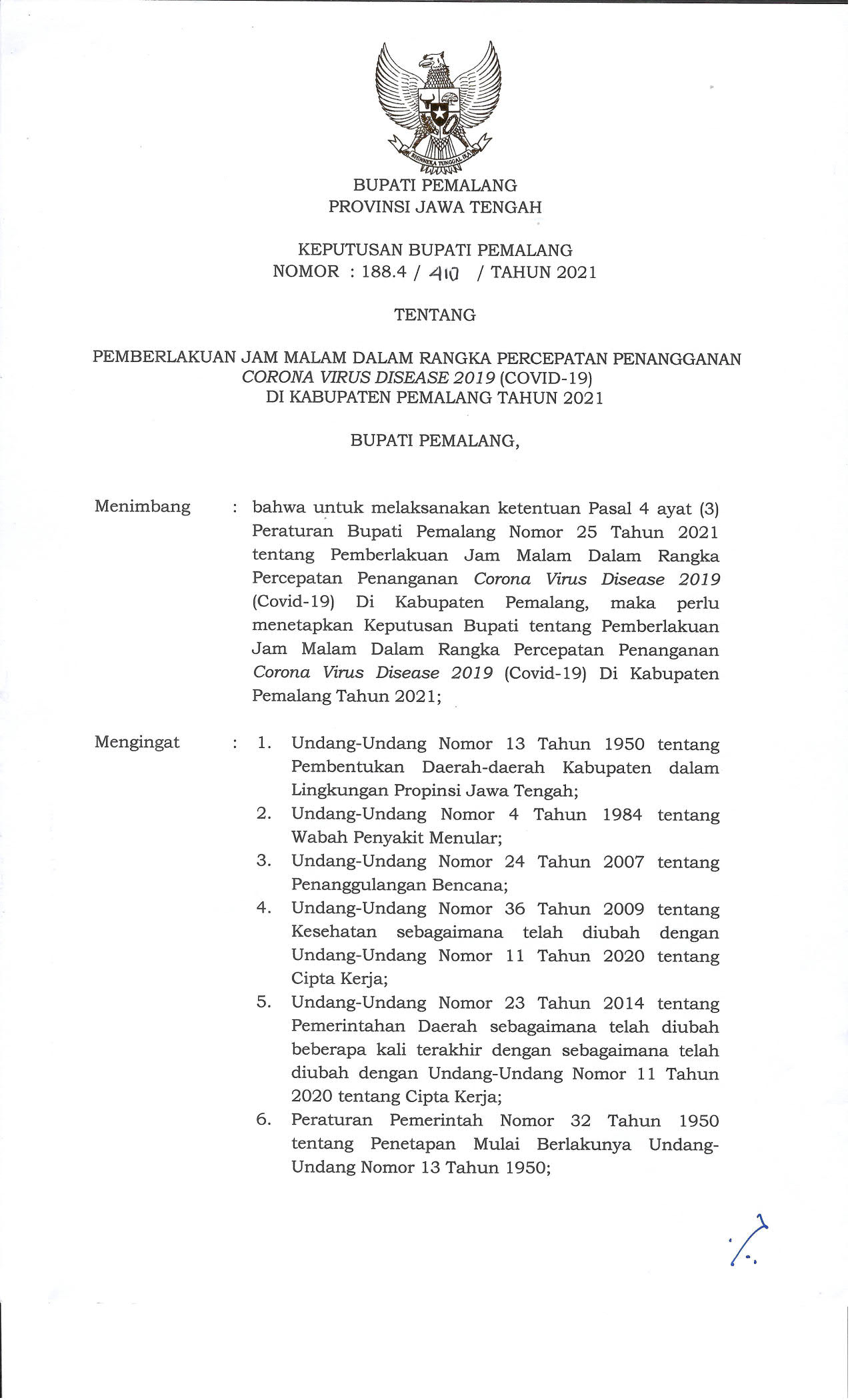 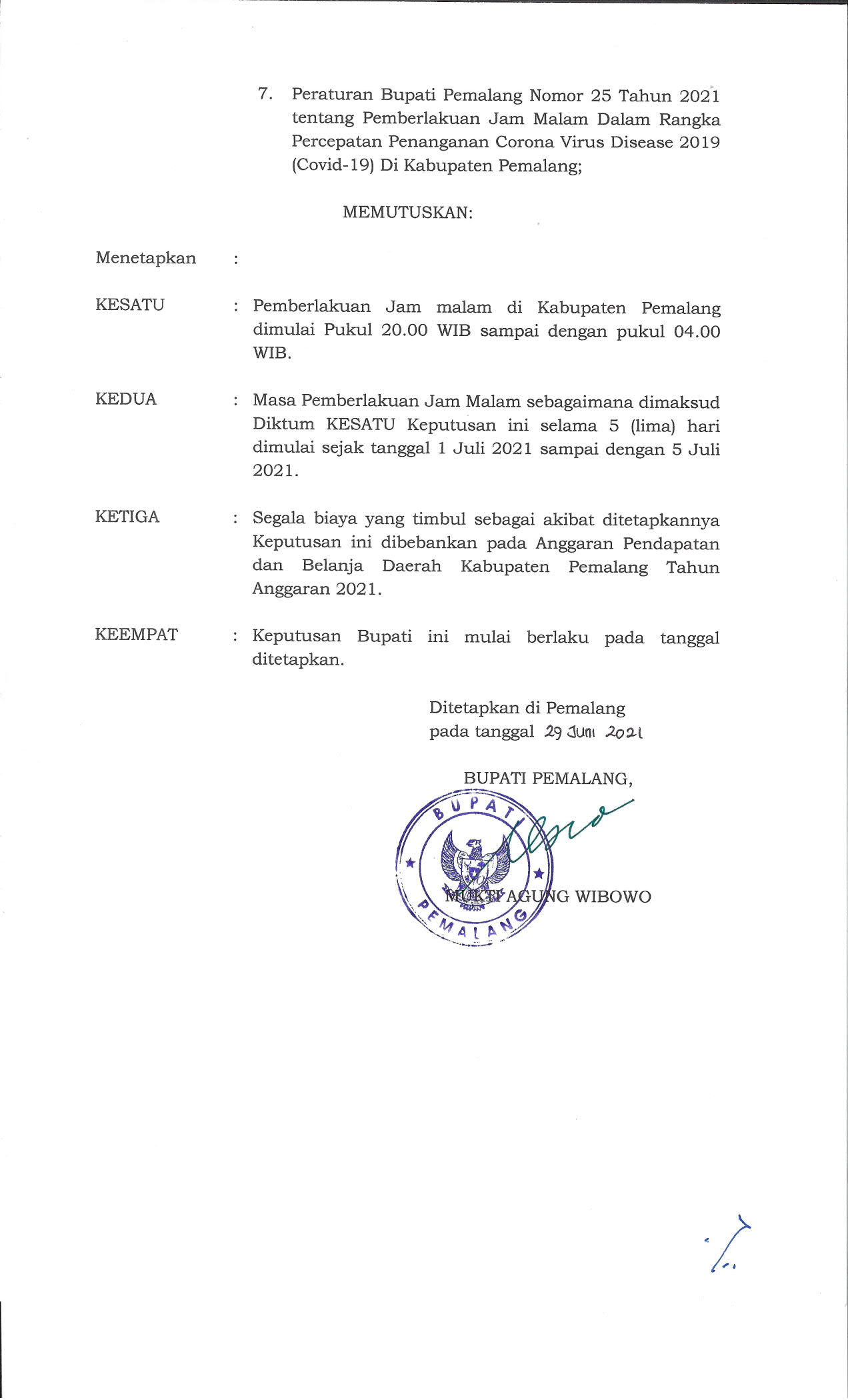 Lampiran 4. Dokumentasi Penelitian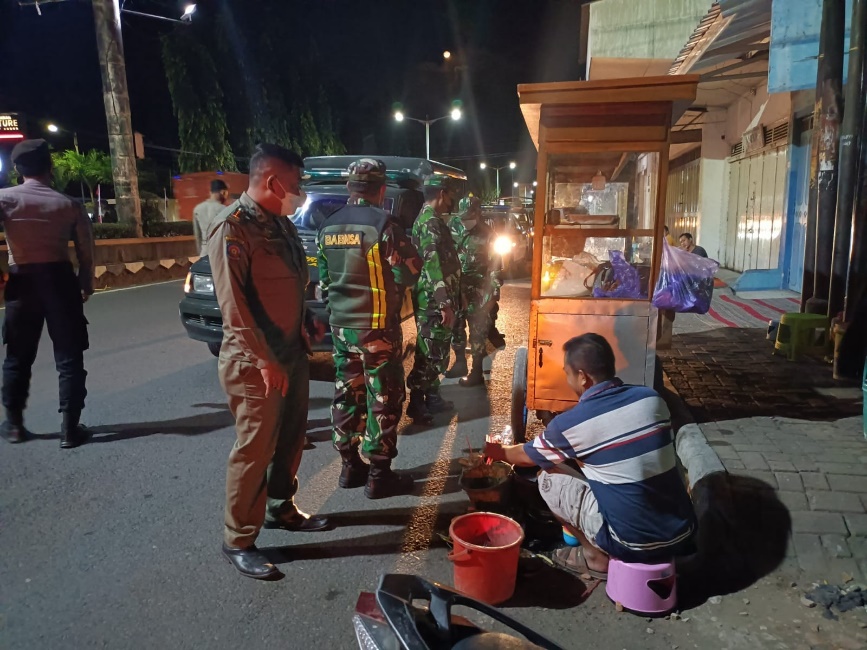 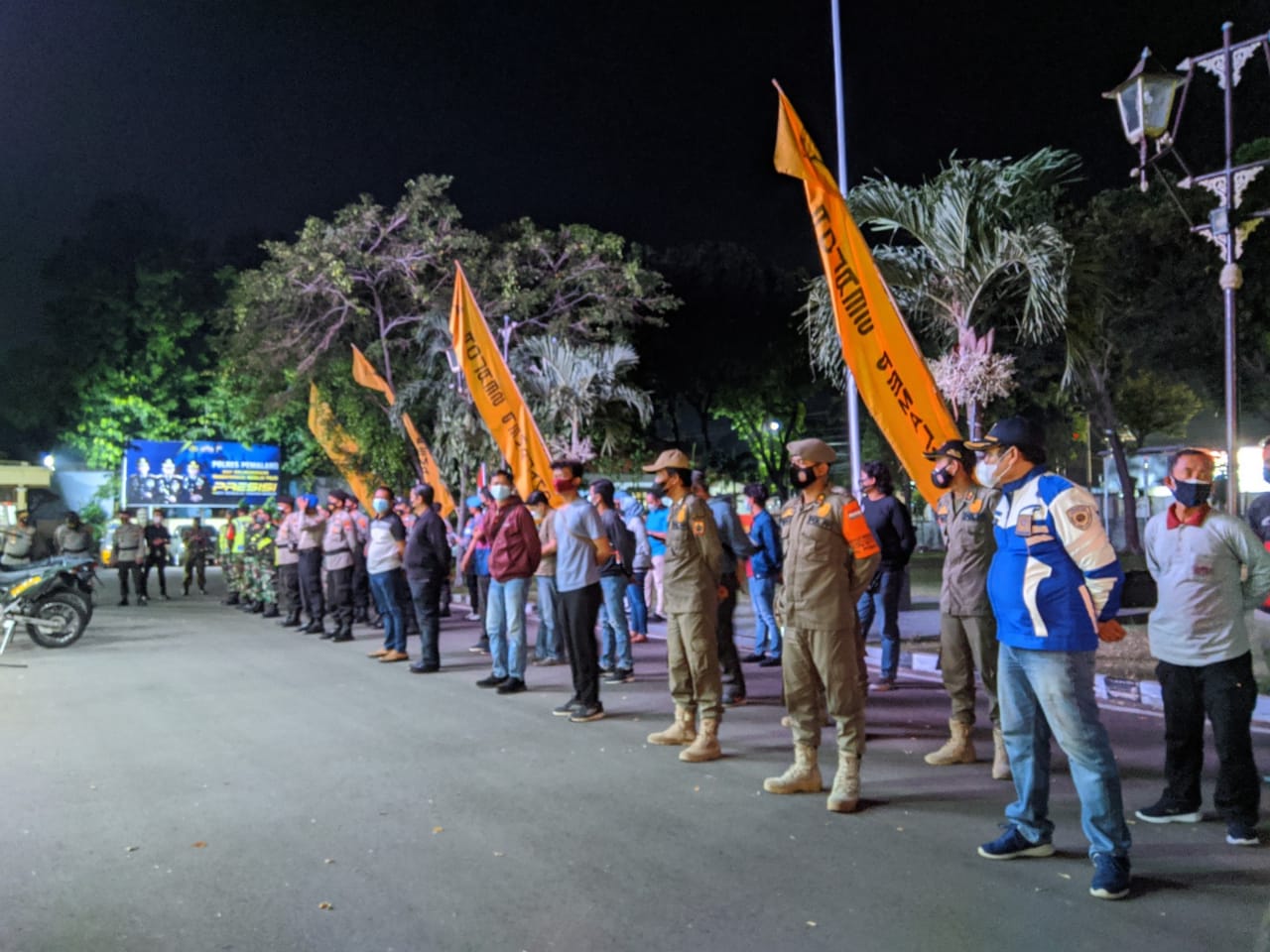 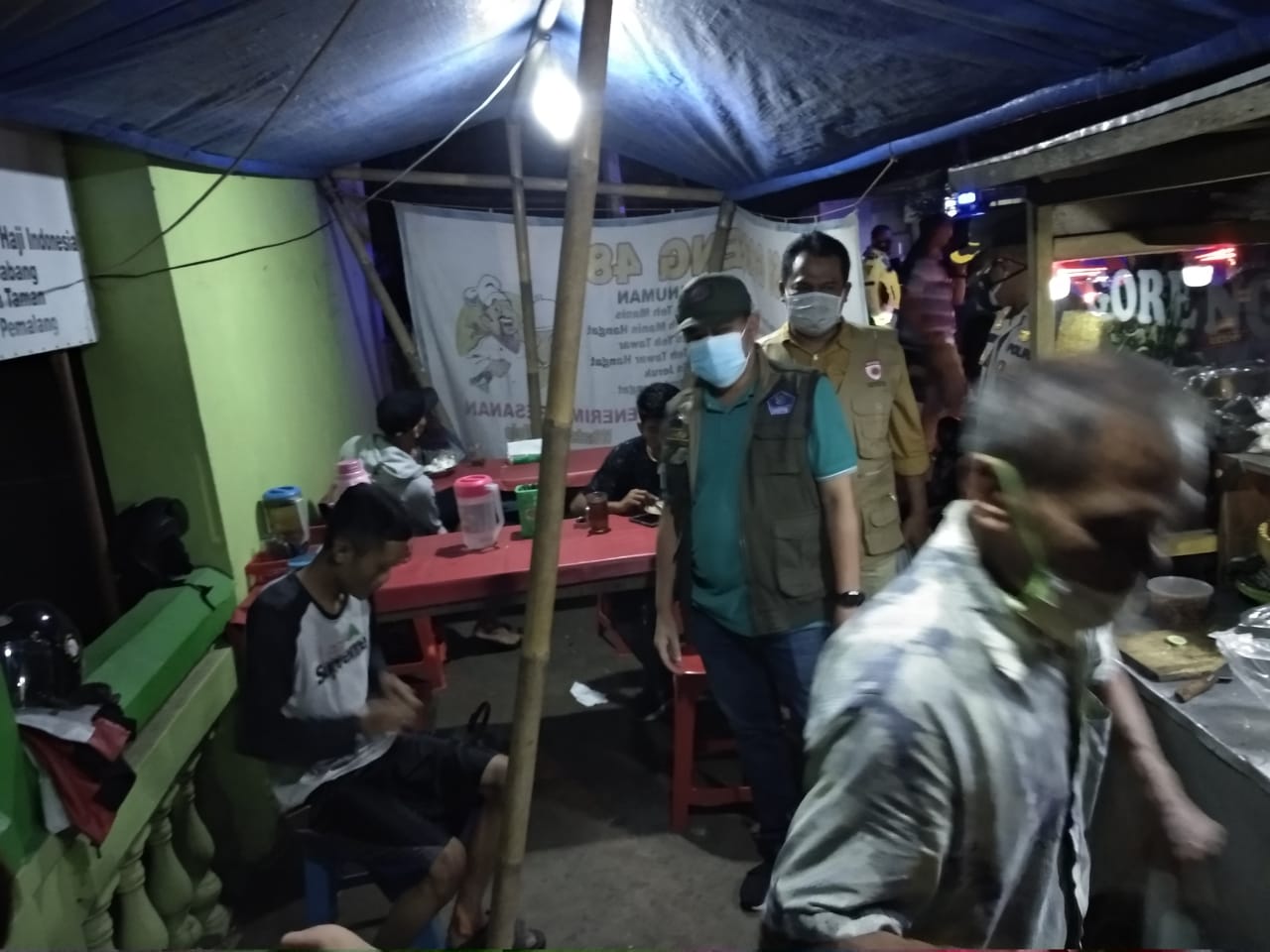 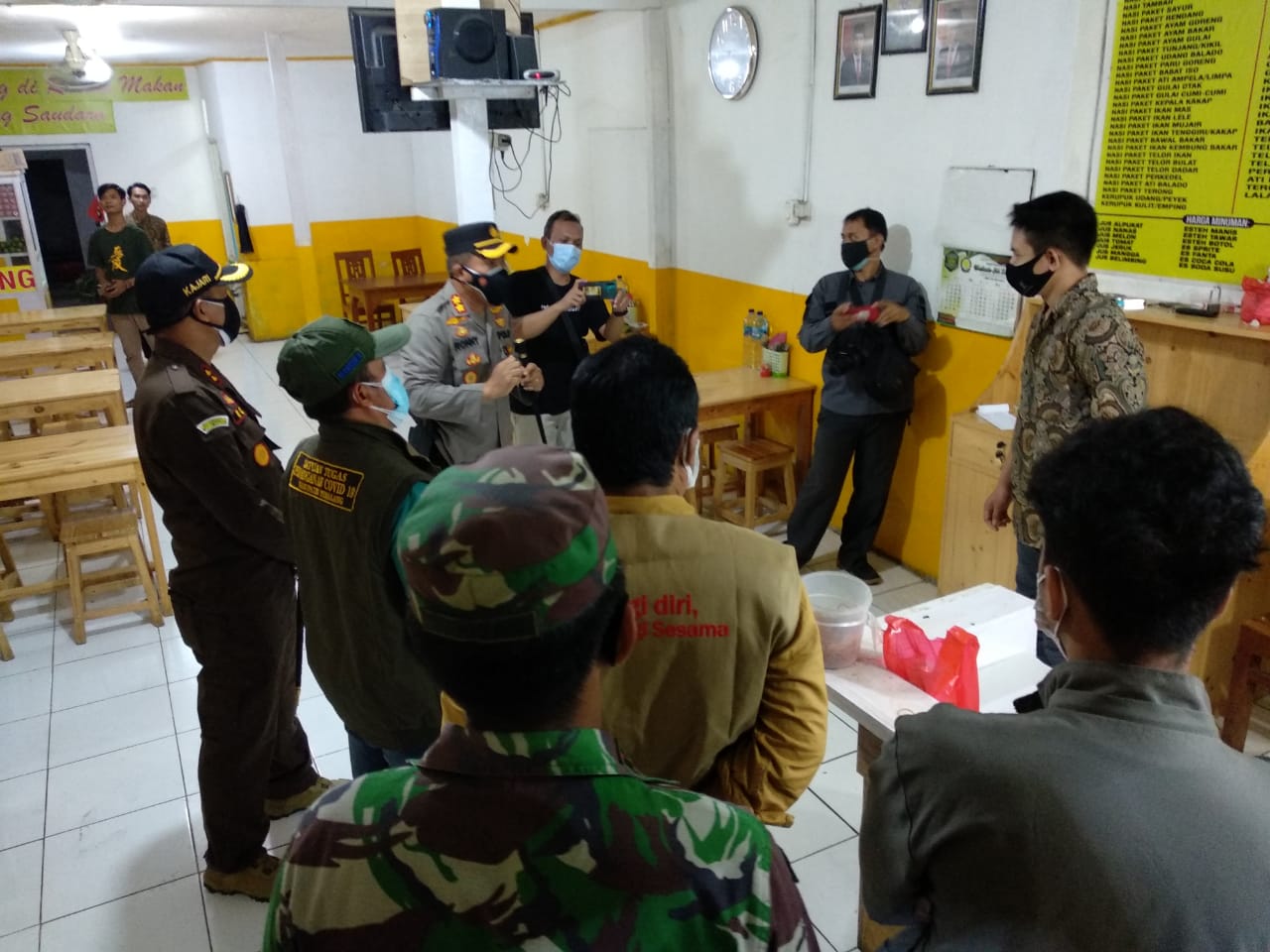 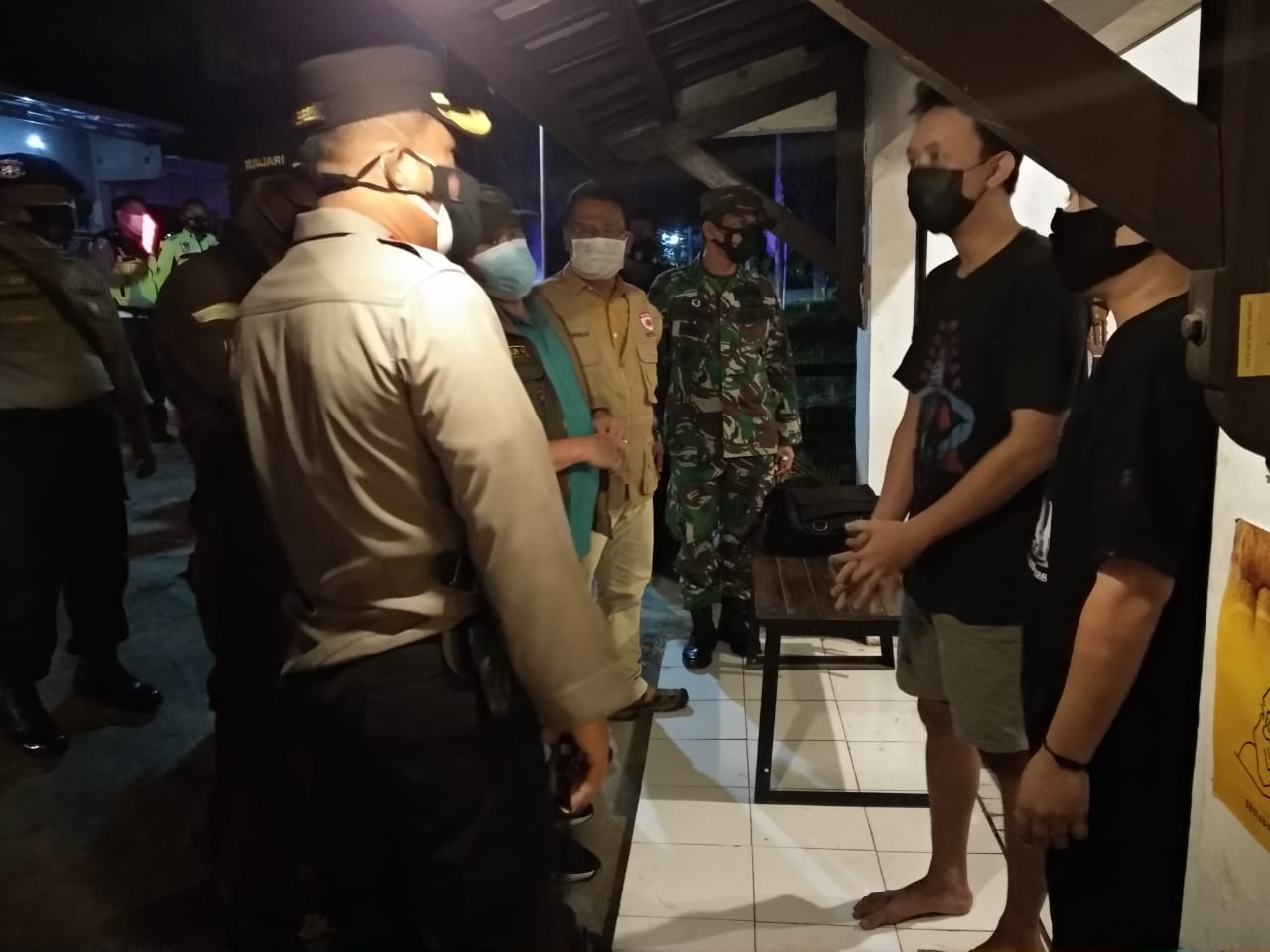 Lampiran 5. Berita Acara Bimbingan Skripsi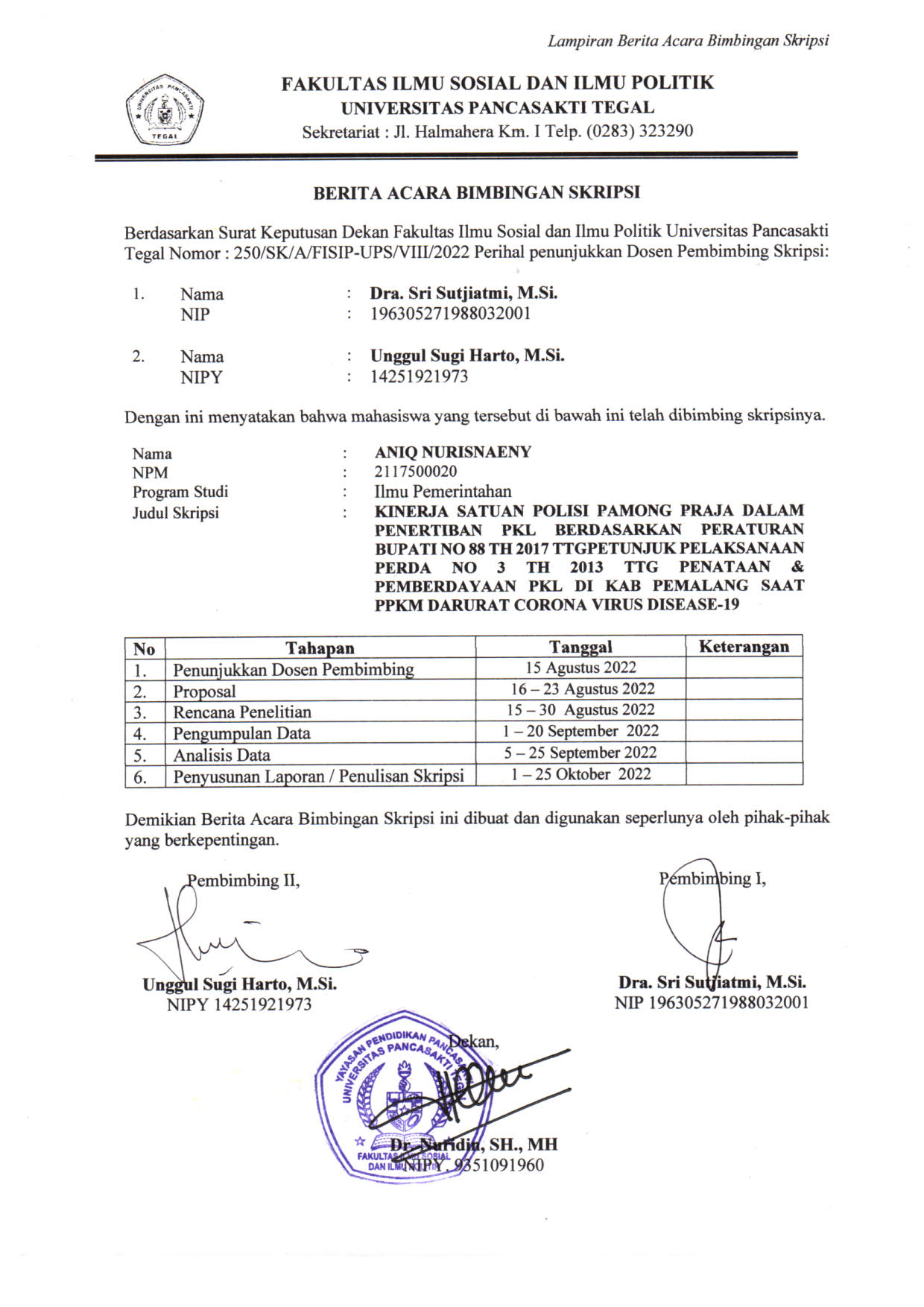 Lampiran 6. Berita Acara Ujian Skripsi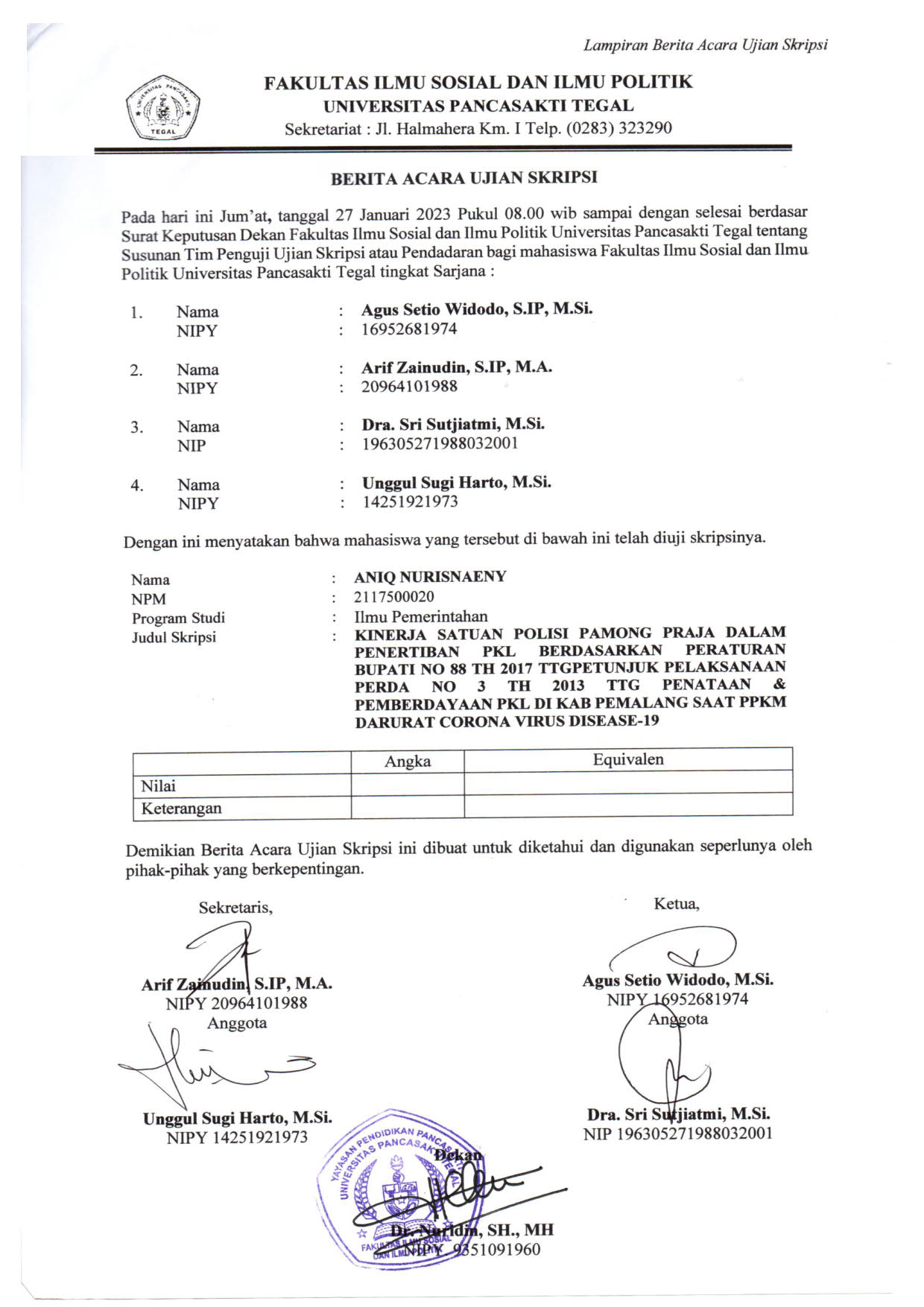 No.IndikatorPertanyaanJawaban1Produktivitas Apakah kinerja Satpol PP Kabupaten Pemalang sudah berjalan efektif dan efisien dengan tujuan dan sasaran dalam penataan dan pemberdayaan PKL?Sudah. Kami berupaya terus agar PKL disini tertata dan berdaya agar tidak ada yang saling dirugikan1Produktivitas Apa saja hasil nyata yang telah dilaksanakan oleh Satpol PP Kabupaten Pemalang dalam penataan dan pemberdayaan PKL?Pedagang kaki lima di Pemalang sudah semakin tertata. Sejauh ini sudah banyak yang mengikuti himbauan kami terkait dengan peraturan yang ditetapkan untuk masa PPKM darurat Covid-19. Kami menghimbau kepada seluruh lapisan masyarakat bahwa menekan angka penyebaran Covid-19 ini tugas kita bersama, sehingga dibutuhkan kerjasama yang baik antar pihak, termasuk PKL untuk tertib berjualan2Kualitas Layanan Bagaimana kualitas sumber daya manusia pada Satpol PP kabupaten pemalang yang mencakup pendidikan, keahlian, dan pemahamannya dalam menjalankan tugasnya?Satpol PP melayani Bintek dalam rangka peningkatan SDM 2Kualitas Layanan Bagaimana kualitas sarana dan prasarana yang ada di Santol PP Kabupaten Pemalang?Untuk sementara di Satpol PP Kabupaten Pemalang belum memadai2Kualitas Layanan Apa saja kendala yang sering dihadapi dalam meningkatkan pelayanan tersebut?Kurangnya sarana dan prasarana Masih minimnya SDM 3Responsivitas Bagaimana kemampuan Satpol PP Kabupaten Pemalang dalam mengenali kebutuhan dan aspirasi PKL?Kami melakukan pendekatan humanis dan berkoordinasi dengan OPD terkait seperti Diskoperindag (Pembinaan PKL). Sehingga dalam pelaksanaannya lebih terkoordinasi dengan baik dan maksimal3Responsivitas Apa prioritas pelayanan Satpol PP kabupaten pemalang kepada PKL?Menciptakan suasana yang kondusif aman dan tertib, sehingga PKL dpat berjualan dengan nyaman tidak melanggar Perda dan Perbup4ResponsibilitasBagaimana penegakan hukum dan sanksi dalam pelanggaran PKL pada pasca pandemi covid-19?Memberikan teguran lisan maupun tertulis bagi PKL yang melanggar. Sesuai dengan peraturan yang ada, bahwa dalam memberi peringatan memiliki tahap-tahapnya. Kita tidak bisa asal memberi peringatan untuk menutup usahanya, tetapi kita tegur perlahan melalui lisan yang jika berlanjut akan kami beri teguran tertulis4ResponsibilitasBagaimana prosedur Satpol PP Kabupaten Pemalang  jika ada PKL melanggar peraturan yang tercantum dalam Perda No 3 Tahun 2013?Memberikan teguran lisan maupun tertulis bagi PKL yang melanggar4ResponsibilitasApa hambatan dan faktor pendukung Satpol PP Kabupaten Pemalang dalam penataan dan pemberdayaan PKL?Hambatannya :Kurangnya sarana dan prasaranaMasih minimnya SDMPendukung :PKL kooperatif dalam mematuhi peraturan dan penertiban5Akuntabilitas Bagaimana pertanggung jawaban Satpol PP kabupaten Pemalang dalam menertibkan PKL pasca pandemi covid-19?Bersinergi dengan Disperindag melalui pembinaan dan pengawasan dengan penerapan protokol kesehatan yang ketat5Akuntabilitas Bagaimana bentuk akuntabilitas dan pertanggung jawaban atas semua kegiatan Satpol PP Kabupaten Pemalang?Kasatpol PP melaporkan hasil kegiatan kepada Bupati melalui Sekretaris Daerah untuk selanjutnya memberi arahan dan petunjuk dari Bupati6Tertib penggunaan tempat usahaApakah PKL disini boleh menggunakan setiap lokasi yang ada?Tidak semua lokasi dapat digunakan untuk berjualan, karena dampaknya terhadap arus lalu lintas yang membuatnya tidak lancar hingga kecelakaan. Sehingga dalam upaya penertiban PKL ini, kami lebih mengarahkan untuk menggunakan bahu jalan atau trotoar, tetapi bukan sepanjang jalan. Hanya pada bagian-bagian tertentu dimana hal tersebut untuk agar tidak terjadi gangguan lalu lintas atau kemacetan7.Tertib penggunaan alat usahaApakah peralatan usaha para PKL sesuai dengan peraturan yang ada?Para PKL disini diwajibkan  menyediakan alat usaha yang juga mendukung program PPKM pemerintah, seperti menyediakan tempat mencuci tangan, menyediakan hand sanitizer, peraturan menggunakan masker, dlsb.8.Tertib batas waktu kegiatan usahaBagaimana pengaturan waktu yang diizinkan oleh pemerintah terkait jam kerja PKL dalam menggunakan trotoar maupun ruas jalan?Waktu yang ditetapkan oleh pemerintah yaitu sebelum jam 8 malam. Sehingga tepat pukul 8, kami menghimbau semua PKL sudah membereskan dan menutup jualannya untuk dilanjutkan besok kembali9.Tertib kerja bersamaApakah para PKL kooperatif terhadap peraturan PPKM ini?Ya. Mereka mentaati peraturan yang ditetapkan selama PPKM, meski pada kenyataannya 1 atau 2 orang masih menolak, tetapi setelah adanya sosialisasi, mereka akhirnya menuruti juga.No.IndikatorPertanyaanJawaban1Produktivitas Apakah kinerja Satpol PP Kabupaten Pemalang sudah berjalan efektif dan efisien dengan tujuan dan sasaran dalam penataan dan pemberdayaan PKL?Sejauh ini sudah berjalan efektif dan efisien. Memang perlu waktu untuk merubah kebiasaan seseorang. Tetapi hal tersebut tetap kami lakukan untuk menciptakan yang baik sehingga turut mendukung program pemerintah dalam masa darurat Covid-191Produktivitas Apa saja hasil nyata yang telah dilaksanakan oleh Satpol PP Kabupaten Pemalang dalam penataan dan pemberdayaan PKL?Para pedagang kini sudah tertata dan kooperatif mengikuti instruksi penataan PKL2Kualitas Layanan Bagaimana kualitas sumber daya manusia pada Satpol PP kabupaten pemalang yang mencakup pendidikan, keahlian, dan pemahamannya dalam menjalankan tugasnya?Jumlah Satpol PP di Kabupaten Pemalang adala 209 personil yang terbagi menjadi beberapa bidang yaki Linmas, Tribuntranmas, Gakda, dan Tata Usaha. Semua memahami tugas-tugas dalam bidang mereka dengan baik dan profesional sesuai dengan prosedur yang sudah ditentukan.2Kualitas Layanan Bagaimana kualitas sarana dan prasarana yang ada di Santol PP Kabupaten Pemalang?Untuk sarana dan prasarana sebenarnya masih kurang. Fasilitas yang sudah tersedia tempat sampah. Sedangkan, untuk fasilitas lain masih dalam proses.2Kualitas Layanan Apa saja kendala yang sering dihadapi dalam meningkatkan pelayanan tersebut?Kendala utama itu SDM petugas yang masih kurang dan fasilitas untuk PKL.3Responsivitas Bagaimana kemampuan Satpol PP Kabupaten Pemalang dalam mengenali kebutuhan dan aspirasi PKL?Kami melakukan dalam berbagai pendekatan. Kami mensosialisasikan agar keinginan para PKL dapat tersampaikan dengan baik. Selain itu, kami juga berkoordinasi dengan berbagai pihak untuk menunjang ketertiban PKL.3Responsivitas Apa prioritas pelayanan Satpol PP kabupaten pemalang kepada PKL?Prioritas kami tentulah tidak ada pelanggaran Perda dan Perbub. Sehingga, PKL dapat berjualan dengan tertib dan kegiatan di sekitarnya dapat berjalan dengan nyaman.4ResponsibilitasBagaimana penegakan hukum dan sanksi dalam pelanggaran PKL pada pasca pandemi covid-19?Kami menjalankannya berdasarkan Perda dan Perbup4ResponsibilitasBagaimana prosedur Satpol PP Kabupaten Pemalang  jika ada PKL melanggar peraturan yang tercantum dalam Perda No 3 Tahun 2013?Kami memberikan sanksi berupa lisan maupun tertulis4ResponsibilitasApa hambatan dan faktor pendukung Satpol PP Kabupaten Pemalang dalam penataan dan pemberdayaan PKL?Hambatannya ya kurangnya sarana dan prasarana untuk para PKL berjualan dan dari jumlah petugas Satpol PP yang perlu ditambah lagi. Faktor pendukungnya sejauh ini para PKL sudah mengikuti instruksi dan sudah tertib5Akuntabilitas Bagaimana pertanggung jawaban Satpol PP kabupaten Pemalang dalam menertibkan PKL pasca pandemi covid-19?Kami bekerjasama dengan Disperindag dalam memperketat PPKM dan menerapkan protokol kesehatan bagi seluruh PKL yang berjualan disini5Akuntabilitas Bagaimana bentuk akuntabilitas dan pertanggung jawaban atas semua kegiatan Satpol PP Kabupaten Pemalang?Ada pelaporan kepada Bupati yang nantinya akan ada pengarahan melalui Sekretaris Daerah6Tertib penggunaan tempat usahaApakah PKL disini boleh menggunakan setiap lokasi yang ada?Kami menyediakan bahu jalan atau trotoar pada jalan tertentu, tidak sepanjang jalan, sehingga tidak menyebabkan kemacetan bagi pengguna jalan. Sebelumnya memang kita menemukan banyak sekali PKL yang muncul dalam masa Covid-19, mereka berjualan di sembarang lokasi dan menimbulkan kemacetan bagi pengguna jalan. Sehingga kami berkoordinasi untuk menertibkan para PKL ini dengan mengarahkan di bahu jalan atau trotoar yang memiliki ruang sedikit lebar sehingga arus lalu lintas tidak terganggu. 7.Tertib penggunaan alat usahaApakah peralatan usaha para PKL sesuai dengan peraturan yang ada?Berdasarkan yang kami tinjau, sebagian besar PKL telah mengikuti instruksi kami, terkait penyediaan alat usaha yang juga mendukung program PPKM pemerintah, seperti menyediakan tempat mencuci tangan, menyediakan hand sanitizer, peraturan menggunakan masker, dlsb.8.Tertib batas waktu kegiatan usahaBagaimana pengaturan waktu yang diizinkan oleh pemerintah terkait jam kerja PKL dalam menggunakan trotoar maupun ruas jalan?Kami melakukan sosialisasi secara berkelanjutan terkait pembatasan waktu sesuai peraturan pemerintah. PKL boleh berdagang dengan batas waktu sampai jam 8 malam saja. Lewat dari jam 8, semua harus sudah tutup.9.Tertib kerja bersamaApakah para PKL kooperatif terhadap peraturan PPKM ini?Sejauh ini sebagian besar kooperatif. Hanya sedikit yang melanggar, tetapi setelah kami lakukan sosialisasi, mereka kemudian mentaati peraturan yang telah ditetapkan.NoPertanyaan Jawaban1Menurut anda bagaimana proses pendaftaran dan pendataan pedagang kaki lima yang dilakukan oleh Satpol PP Kabupaten Pemalang?Bagi PKL yang berjualan disini semuanya terdata dengan baik. Sebelum berjualan disinipun, kami meminta izin ke Satpol PP untuk didata, selain itu untuk mengetahui lokasi yang kami gunakan untuk berjualan sudah ditempati orang atau belum. Nah karena Covid-19 ini sebenarnya banyak PKL baru yang berjualan disini. Mereka juga sebelumnya menyatatkan data mereka ke Satpol PP. Ada beberapa saja yang belum terdaftar secara tertulis, tetapi InsyaAllah tertata rapi, tidak berantakan, yang penting saling menjaga kebersihan, saling mendapatkan keuntungan2Apa anda mengetahui jika akan dilakukan pendataan untuk relokasi tempat berjulan PKL?Sementara ini belum, masih perlu ditata dengan lebih baik, tetapi jika ada kunjungan dari orang-orang penting/dinas disterilkan dulu.3Apa harapan anda dengan adanya program penataan dan pemberdayaan PKL ?Harapan pedagang tertata rapi, tidak bertebaran, dan empunyai tempat khusus, tidak mengganggu pejalan kaki dan lalu lintas.4Apakah penerapan program penataan dan pemberdayaan PKL sudah sesuai dengan harapan anda?Sementara ini belum, alasannya belum rapi mungkin kedepannya bisa perlu ditata lagi.5Apa saja fasilitas yang diberikan pemerintan setempat dalam rangka penataan dan pemberdayaan PKL?Fasilitas untuk sekitar Alon-Alon ada center-center tempatnya. Kalau di Alon-Alon ada penataan khususnya, tapi kalau di depan SMAN 3 belum ada. Beda.6Apakah ada uang retribusi yang anda keluarkan selama berjualan sebagai PKL?Ada untuk uang paguyuban untuk bersih-bersih sebesar 3000, ada bendahara tersendiri untuk menyimpan uang kas, untuk keperluan bersama (orang sakit/meninggal) dan untuk uang kebersihan.7Apakah ada pembinaan yang dilakukan oleh pihak terkait? Ada pembinaan dari ketua paguyuban, agar selalu terjalin persaudaraan yang baik antar PKL. Biasanya jika pembinaan tersebut diberikan oleh orang terdekat akan lebih berhasil. Karena itu, kami menjangkaunya melalui ketua paguyuban sehingga mereka juga merasa nyaman.8Bagaimana pendapat anda setelah menempati tempat berjualan yang disediakan oleh pemerintah daerah apakah ada peningkatan pelanggan atau justru sebaliknya?Belum ada tempat khusus yang disediakan. Berbeda dengan Alon-Alon, ikutnya sekolahan. Untuk PPKM tidak ada pelanggaran dan para PKL mendapat bantuan dari pemerintah dan para PKL sangat berterimakasih kepada pemerintah dan Kodim, Polisi, Satpoll PP, dan yang lain.9Apa manfaat yang anda rasakan dengan adanya pemberdayaan pedagang kaki lima?Saling menguntungkan, penjual mendapat uang dan pembeli bisa jajan dengan murah.10Apa saja hambatan yang anda rasakan sebagai pedagang kaki lima?Tidak ada hambatan hanya karena perekonomian sedang turun, bahan sembako naik.11Adakah oknum yang melakukan pungutan liar ketika anda berjualan? Tidak ada pemungutan kas karena semua tertata dengan baik dan tertib.NoPertanyaan Jawaban1Menurut anda bagaimana proses pendaftaran dan pendataan pedagang kaki lima yang dilakukan oleh Satpol PP Kabupaten Pemalang?Didata semua pak disini. Pendataan ini biasanya dikoordinasi sama ketua paguyuban. Kita tinggal setor data ke ketua paguyuban dan dia yang melanjutkan ke satpol PP2Apa anda mengetahui jika akan dilakukan pendataan untuk relokasi tempat berjulan PKL?Tidak, hanya tiba-tiba dimintai uang retribusi untuk keamanan, untuk relokasi kurang tau3Apa harapan anda dengan adanya program penataan dan pemberdayaan PKL ?Harapan pedagang tertata rapi, tidak bertebaran, dan empunyai tempat khusus, tidak mengganggu pejalan kaki dan lalu lintas.4Apakah penerapan program penataan dan pemberdayaan PKL sudah sesuai dengan harapan anda?Sementara ini belum, alasannya belum rapi mungkin kedepannya bisa perlu ditata lagi.5Apa saja fasilitas yang diberikan pemerintan setempat dalam rangka penataan dan pemberdayaan PKL?Fasilitas untuk sekitar Alon-Alon ada center-center tempatnya. Kalau di Alon-Alon ada penataan khususnya, tapi kalau di depan SMAN 3 belum ada. Beda.6Apakah ada uang retribusi yang anda keluarkan selama berjualan sebagai PKL?Ada untuk uang paguyuban untuk bersih-bersih sebesar 3000, ada bendahara tersendiri untuk menyimpan uang kas, untuk keperluan bersama (orang sakit/meninggal) dan untuk uang kebersihan.7Apakah ada pembinaan yang dilakukan oleh pihak terkait? Ada pembinaan dari ketua paguyuban, agar selalu terjalin persaudaraan yang baik antar PKL.8Bagaimana pendapat anda setelah menempati tempat berjualan yang disediakan oleh pemerintah daerah apakah ada peningkatan pelanggan atau justru sebaliknya?Sebenarnya yang dilakukan oleh Satpol PP ini sudah baik. Hanya saja belum tepat sasaran menurut saya. Seperti belum benar-benar matang begitu. Karena jujur kami sebagai PKL juga kadang merasa kalau direlokasi malah dapat lokasi yang sepi pembeli, kan kami sendiri yang menanggung kalau jualan tidak laku.9Apa harapan anda dengan adanya relokasi pedagang kaki lima?Kami, terutama saya selaku PKL yang sudah lama disini berharap kalaupun kami direlokasi itu dapat lokasi yang strategis, banyak pengunjuk, atau sering dikunjungi oleh masyarakat sehingga jualan kamu pun laku.10Apa saja hambatan yang anda rasakan sebagai pedagang kaki lima?Tidak ada hambatan hanya karena perekonomian sedang turun, bahan sembako naik.11Adakah oknum yang melakukan pungutan liar ketika anda berjualan? Tidak ada pemungutan kas karena semua tertata dengan baik dan tertib.NoPertanyaan Jawaban1Menurut anda bagaimana proses pendaftaran dan pendataan pedagang kaki lima yang dilakukan oleh Satpol PP Kabupaten Pemalang?Biasanya kalau di pinggir jalan Satpol PP meminta uang distribusi sebesar 2000/pedagang. Khusus untuk ruko pagi hari, dan PKL setiap sore hari. Ini diurus oleh paguyuban desa ada karcis di balai desa. Jadi, Satpol PP ikut turun.2Apa anda mengetahui jika akan dilakukan pendataan untuk relokasi tempat berjulan PKL?Tidak, hanya tiba-tiba dimintai uang distribusi untuk keamanan, untuk relokasi kurang tau.3Apa harapan anda dengan adanya program penataan dan pemberdayaan PKL ?Harapan lebih banyak fasilitas untuk PKL, tempat khusus, jadi tidak di pinggir jalan.4Apakah penerapan program penataan dan pemberdayaan PKL sudah sesuai dengan harapan anda?Belum sesuai harapan, karena untuk harian para pedagang sudah membayar ke ruko di belakangnya ikut menyewa dan bulanan untuk listrik per bulan 250-300 ribu dan pihak desa juga meminta.5Apa saja fasilitas yang diberikan pemerintan setempat dalam rangka penataan dan pemberdayaan PKL?Baru tempat sampah dan ada yang mengangkut.6Apakah ada uang retribusi yang anda keluarkan selama berjualan sebagai PKL?Ada yang per hari 20007Apakah ada pembinaan yang dilakukan oleh pihak terkait? Waktu itu sekitar 2 minggu yang lalu kumpul di balai desa untuk perkembangan PKL katanya mau dibangunin khusus untuk PKL dan paguyuban di daerah taman dekat lampu merah. 8Bagaimana pendapat anda setelah menempati tempat berjualan yang disediakan oleh pemerintah daerah apakah ada peningkatan pelanggan atau justru sebaliknya?Belum ada, masih numpang dengan ruko.9Apa manfaat yang anda rasakan dengan adanya pemberdayaan pedagang kaki lima?Jadi punya penghasilan per hari buat tambahan.10Apa saja hambatan yang anda rasakan sebagai pedagang kaki lima?Sama kaya yang lain. Paling kalau lagi sepi musim hujan apalagi pas sebelum Corona dan saya tidak mendapat bantuan dari pemerintah.11Adakah oknum yang melakukan pungutan liar ketika anda berjualan? Tidak adaNoPertanyaan Jawaban1Menurut anda bagaimana proses pendaftaran dan pendataan pedagang kaki lima yang dilakukan oleh Satpol PP Kabupaten Pemalang?Biasanya kalau di pinggir jalan Satpol PP meminta uang distribusi sebesar 2000/pedagang. 2Apa anda mengetahui jika akan dilakukan pendataan untuk relokasi tempat berjulan PKL?Ada untuk uang paguyuban untuk bersih-bersih sebesar 3000, ada bendahara tersendiri untuk menyimpan uang kasnya3Apa harapan anda dengan adanya program penataan dan pemberdayaan PKL ?Harapan lebih banyak fasilitas untuk PKL, tempat khusus, jadi tidak di pinggir jalan.4Apakah penerapan program penataan dan pemberdayaan PKL sudah sesuai dengan harapan anda?Belum sesuai harapan, karena untuk harian para pedagang sudah membayar ke ruko di belakangnya ikut menyewa dan bulanan untuk keperluan jualan juga5Apa saja fasilitas yang diberikan pemerintan setempat dalam rangka penataan dan pemberdayaan PKL?Baru tempat sampah dan ada yang mengangkut.6Apakah ada uang retribusi yang anda keluarkan selama berjualan sebagai PKL?Ada yang per hari 20007Apakah ada pembinaan yang dilakukan oleh pihak terkait? Waktu itu sekitar 2 minggu yang lalu kumpul di balai desa untuk perkembangan PKL katanya mau dibangunin khusus untuk PKL dan paguyuban di daerah taman dekat lampu merah. 8Bagaimana harapan anda setelah menempati tempat berjualan yang disediakan oleh pemerintah daerah apakah ada peningkatan pelanggan atau justru sebaliknya?Harapan pedagang tertata rapi, tidak bertebaran, dan mempunyai tempat khusus, tidak mengganggu pejalan kaki dan lalu lintas9Apa manfaat yang anda rasakan dengan adanya pemberdayaan pedagang kaki lima?Jadi punya penghasilan per hari buat tambahan.10Apa saja hambatan yang anda rasakan sebagai pedagang kaki lima?Sama kaya yang lain. Paling kalau lagi sepi musim hujan apalagi pas sebelum Corona dan saya tidak mendapat bantuan dari pemerintah.11Adakah oknum yang melakukan pungutan liar ketika anda berjualan? Tidak adaNoPertanyaanJawaban1Menurut anda apakah PKL disini sudah tertib?Sudah pak. Beberapa kali saya menjumpai satpol PP sedang berkeliling untuk mengecek dan menertibkan PKL yang disini 2Apakah keberadaan PKL mengganggu pejalan kaki disini?Menurut saya tidak terlalu terganggu. Mereka berjualan di tepi/ruas jalan yang masih memiliki space dengan jalan utama. Dan pembeli pun mengkondisikan kendaraan mereka sewaktu berhenti untuk membeli sesuatu di rentetan PKL tersebut. Hanya sesekali saja ketika hari libur atau car free day memang disini sangat padat, baik itu dari pembeli maupun penjualnya. 3Fasilitas apa saja yang sudah disediakan untuk PKL disini?Sejauh ini saya belum menemukan fasilitas yang memadai, yang sudah disediakan adalah tempat sampah.4Apakah disini sering terjadi penertiban PKL oleh Satpol PP?Pernah ada penertiban, tapi yang pasti itu saat ada tamu pemerintahan jadi daerah sini disterilakan dari PKL.5Menurut anda bagaimana penertiban PKL oleh Satpol PP disini?Menurut saya sudah berjalan efektif 6Faktor apa saja yang mendukung penertiban dan pemberdayaan PKL disini?PKL saling mematuhi peraturan dan instruksi dari pemerintah setempat7Faktor apa saja yang menghambat penertiban dan pemberdayaan PKL disini?Dengan banyaknya PKL, jumlah petugas tidak sebanding. Sehingga, perlu adanya penambahan jumlah personel lagi.NoPertanyaanJawaban1Menurut anda apakah PKL disini sudah tertib?Menurut saya sudah tertib. Karena disini diberlakukan jam malam, dan sudah ada himbauan dari pemerintah untuk tidak keluar malam lewat dari jam 8. Saya sudah hampir tidak menemukan warung atau toko maupun PKL yang buka lewat dari jam 8 malam. Karena beberapa kali saya menemui bahwa setiap jam 8 malam itu polisi atau Satpol PP berkeliling untuk memantau kondisi-kondisi yang rawan keramaian2Apakah keberadaan PKL mengganggu pejalan kaki disini?Tidak terlalu, namun kadang ada yang parkir di bahu jalan yang memakan jalan raya, sehingga para pengemudi maupun pejalan kaki sedikit terganggu. Tetapi itu jarang sekali terjadi3Fasilitas apa saja yang sudah disediakan untuk PKL disini?Sejauh ini saya melihat belum ada, hanya tempat sampah dan petugas pengangkut sampah4Apakah disini sering terjadi penertiban PKL oleh Satpol PP?Pernah ada penertiban beberapa kali. Polisi dan Satpol PP berkeliling pada jam tertentu untuk melakukan pengecekan di lapangan, kondisi PKL yang belum memenuhi peraturan pemerintah setau saya diberi peringatan. Tapi saya belum tau pasti bagaimana peringatan tersebut, hanya saja setelah diberi peringatan para PKL ini menunjukkan perubahan menjadi lebih teratur dan sesuai aturan untuk tidak mengganggu ketertiban jalan raya5Menurut anda bagaimana penertiban PKL oleh Satpol PP disini?Sudah berjalan baik, karena PKL sudah mengerti dan memahami peraturan, sehingga mereka saling kooperatif menjalankan peraturan tersebut6Faktor apa saja yang mendukung penertiban dan pemberdayaan PKL disini?PKL mematuhi instruksi yang diberikan ketika penertiban7Faktor apa saja yang menghambat penertiban dan pemberdayaan PKL disini?Fasilitasnya masih kurang lengkap, lapak-lapak pun belum disediakan secara optimalNoPertanyaan Jawaban1Menurut anda bagaimana proses pendaftaran dan pendataan pedagang kaki lima yang dilakukan oleh Satpol PP Kabupaten Pemalang?Pendataan kami lakukan dengan penarikan uang retribusi sebesar Rp 2000.2Apa anda mengetahui jika akan dilakukan pendataan untuk relokasi tempat berjulan PKL?Belum tau secara pasti tentang relokasi PKL disini.3Apa harapan anda dengan adanya program penataan dan pemberdayaan PKL ?Kami berharap PKL disini menjadi nyaman, tertib, dan terjamin haknya untuk berjualan.4Apakah penerapan program penataan dan pemberdayaan PKL sudah sesuai dengan harapan anda?Belum seluruhnya sesuai harapan kami, karena masih ada fasilitas yang belum layak untuk kami.5Apa saja fasilitas yang diberikan pemerintan setempat dalam rangka penataan dan pemberdayaan PKL?Kalau fasilitasnya belum lengkap, hanya di Alon-Alon itu ada lapak senndiri untuk PKL, tapi kalau di dekat SMAN 3 belum disediakan tempat khusus.6Apakah ada uang retribusi yang anda keluarkan selama berjualan sebagai PKL?Iya ada, uang itu kami pergunakan untuk keperluan bersama seperti uang keamanan dan lainnya. Jadi, retribusi itu masuk ke kas paguyuban.7Apakah ada pembinaan yang dilakukan oleh pihak terkait? Ada, biasanya saya yang mengkoordinir teman-teman PKL disini. Pembinaan ini lebih saya tekankan untuk membangun rasa semangat dan persaudaraan antar PKL. Sehingga, PKL disini menjadi kompak dan saling membantu satu sama lain.8Bagaimana pendapat anda setelah menempati tempat berjualan yang disediakan oleh pemerintah daerah apakah ada peningkatan pelanggan atau justru sebaliknya?Disini belum ada tempat khusus.9Apa manfaat yang anda rasakan dengan adanya pemberdayaan pedagang kaki lima?Kami mendapatkan banyak manfaat, salah satunya adalah terjalinnya kekeluargaan antar PKL, jadi kami menjadi lebih kompak. Selain itu, itu kami juga mendapatkan rezeki dari berjualan.10Apa saja hambatan yang anda rasakan sebagai pedagang kaki lima?Hambatannya lebih ke belum tersedianya lokasi untuk berjualan. Selain itu, juga kondisi penjualan tidak menentu, terkadang ya sepi kadang ya cepat laku.11Adakah oknum yang melakukan pungutan liar ketika anda berjualan? Tidak ada, kami hanya melakukan penarikan retribusi sebesar Rp 2000 saja.LokasiJl. Mochtar Kebondalem (DISKOPERINDAG)LokasiJl. Mochtar Kebondalem (DISKOPERINDAG)LokasiJl. Mochtar Kebondalem (DISKOPERINDAG)NoNamaPKL1NuhoriLeker2NasoludinTelur Gulung3AbasSeblak4HartiCappucino5HartiBakso Bakar6DianBakso Goreng Telur7TioBakso Goreng Telur8ArifSempolan9GalihJerak Peras10AsihBakso Aci11SukadirSempolan12Galuh Budi SutantoSempolan Daging13Arfi KhoiriyatiTelur Gulung14SamiajiTelur Gulung15Agus SofyanNasi dan Jajanan16Santi Purnama DewiCeker Setan17Sri RejekiCireng Isi18Galih Budi LaksonoEs Jeruk Peras19Diyan Eko WijayantoBakso Goreng Telur20Muhammad DarpangiEs Kocok21DarisMinuman22DulkamidBatagor23SutrisnoBakso Kelana24Aditya Sigit WijayaEs Pokat The Dalban25Hendra HidayatSeblak Bandung26AgusCilokLokasiJl. Piere Tendean Banjardawa (DISKOPERINDAG)LokasiJl. Piere Tendean Banjardawa (DISKOPERINDAG)LokasiJl. Piere Tendean Banjardawa (DISKOPERINDAG)NoNamaPKL1Ujang WijayaTahu Aci2RozakOdong-odong3NurhayatiBuku+Gambar4YutnoSiomay5TinoEs Jeruk Peras6KinaryaMartabak7HasanKepala Manyung8ZaenuriPempek9RasbiRawon Daging10NasrohNasi Goreng11DediBubur Ayam12Samsul BBakso Bakar13Agus TantoKue Basah14NurkholisBurung Dara15RustonoMartabak+Cireng16RutiniGorengan17WikonoBan Bekas18RainoMainan19Muh. Abdul CondroEs Cappucino20Puput Wulan InggilAngkringan Jahe Susu21Bayu Nur RosaSusu Sapi22Yoga Dwi HernandesBolang Baling+Cakwe23WaryantoEs Kelapa Muda24SuraediAyam Bakar25Amin GhozaliEs Buah26Tanto IswantoJeruk Peras27WastanahEs Buah28Trio WidodoJamur29AnjaniCireng30PritaCireng31SeptianiSeblak32YuniEs Cappucino33MudirahAyam Bakar34AripMartabak35CasmonoNasi Goreng36Zaenal APempek37ChandraCappucino38FardorNasi Goreng Sifa Jaya39OzilSeblak Barokah40FathurKebab41NuriyatiTahu Pedas42HasanPukis Putuayu43SuwardiKebab Small44Siti AminahCilok45KunaeniEs Cappucino46SefulSyihab Chicken47KuriSyihab Chicken 248EkoKebab Baba SalimLokasiJl. Mochtar KebondalemLokasiJl. Mochtar KebondalemLokasiJl. Mochtar KebondalemNoPKLJumlah1Bakso Telor Gulung Mas Andi12Somay Batagor Bandung CML13Jeruk Peras14Pop Ice15Somay16Cilok17Tteobokki1LokasiJl. Dr. Mangunkusumo BanjardawaLokasiJl. Dr. Mangunkusumo BanjardawaLokasiJl. Dr. Mangunkusumo BanjardawaNoPKLJumlah1Mie Ayam12Buah-buahan13Olos24Sempolan Ayam25Es Alpukat Kocok26Lontong Sayur17Angkringan18Tahu Campur19Sate Ayam210Nasi Ayam 111Kripik Singkong 112Tahu Crispy113Pentol Bakar114Es Cappucino215Lamongan316Tahu Gejrot117Jappanese Souffle Pancake118Cilok Super Kuah319Piscok Meler, Piscok320Seblak Hot221Takoyaki Bunda122Es Cincau123Es Teh224Mici Croffle125Donat126Roti Bakar127Roti Bakar Wow128Molen129Somay+Batagor430Es Jeruk231Martabak Manis+Telor232Serabi Solo233Es Boba434Ayam Bakar235Corndog Mozarela236Es Berry milk tea 137Es coklat Poy 138 Macaroni pedas 139Putu 140Pukis 141Pisang keju 142Soto ayam 143 Jasuke 144 Tahu Tegal 245Telur Gulung 146Es Cendol 147The Poci 148Sego Megono 149Ayam EFC, AFC, TFC 350Onde-onde 151Ronde 152Ayam Kalasan 153Seafood Bakar154Kue Bandos 156Cimol 157Ice Cream Roll 158Masakan 259 Long Potato 160Ayam Geprek 161Cilung 162Es Sirsak 163Kerang Ijo 164Leker 165 Odong-odong 266Masker 167Aksesoris Handphone 1